KNOWLEDGE TESTUnit Standard: Verify compliance to safety, health and environmental requirements in the workplace (US 259604)Date of Test: …………………..	Venue: ………………………………………..Name of Learner: ……………………………………..……………………………Name of Workplace Site: ………………………………………………………….Total: 60 MarksAssessed By: ……………………………………………………………………………Date: ………………………………………………………………………………………Marks: ………………… / 60 				……..%Competent: 						Not Yet Competent: Assessor Signature: ……………………………………………………………………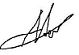 Learner Signature: ……………………………………………………………………...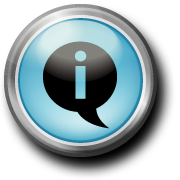 INSTRUCTIONSThis Knowledge Test must be completed by the learner once training has been attended.Complete all the questions using black ink.Read the questions carefully and then fill in the answer in your answer sheet that your assessor will provide you with.Write legibly in the language agreed – namely English.Label drawings clearly (if applicable).You may ask the assessor for clarity, should you not understand the questions being askedThe required mark to be declared competent is 75%NoSOQuestionMarksQ1SO1Describe / list the safety, health and environmental requirements for a workplace.5Q2SO1Explain the impact of maintaining a safe environment on the wellbeing of employees5Q3SO1Explain the importance and purpose of compliance to workplace safety by the organisation and employees5Q4SO1How does your organisation integrate health and safety issues into the daily activities of the workplace?5Q5SO2Explain the impact of non-compliance on employees and productivity5Q6SO2What is the purpose of monitoring workplace compliance?5Q7SO2List at least 2 possible deviations from workplace safety and health compliance5Q8SO3How is safety performance measured in your organisation? Who is responsible for this?5Q9SO3What are the critical areas in your workplace that need to be monitored regularly?5Q10SO3Explain non compliance in relation to impact on human health and well being5Q11SO4What could happen if a certain area is demarcated as hazardous in relation to employees refusing to work?5Q12SO4How is feedback given in terms of health and safety evaluation / inspections?5QUESTION 1:QUESTION 2:QUESTION 3:QUESTION 4:QUESTION 5:QUESTION 6:QUESTION 7:QUESTION 8:QUESTION 9:QUESTION 10:QUESTION 11:QUESTION 12: